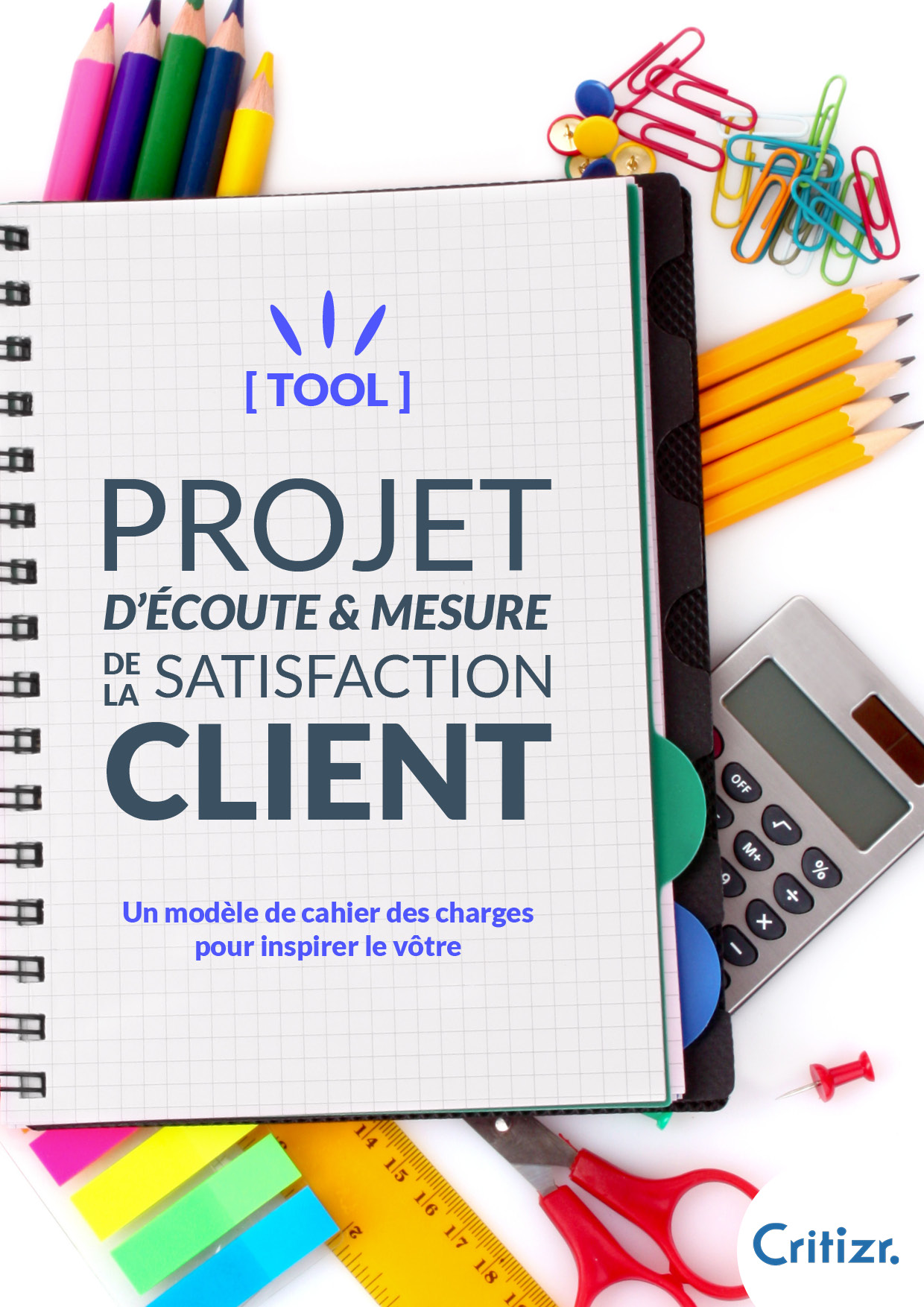 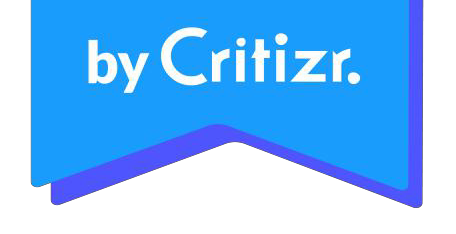 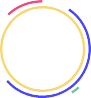 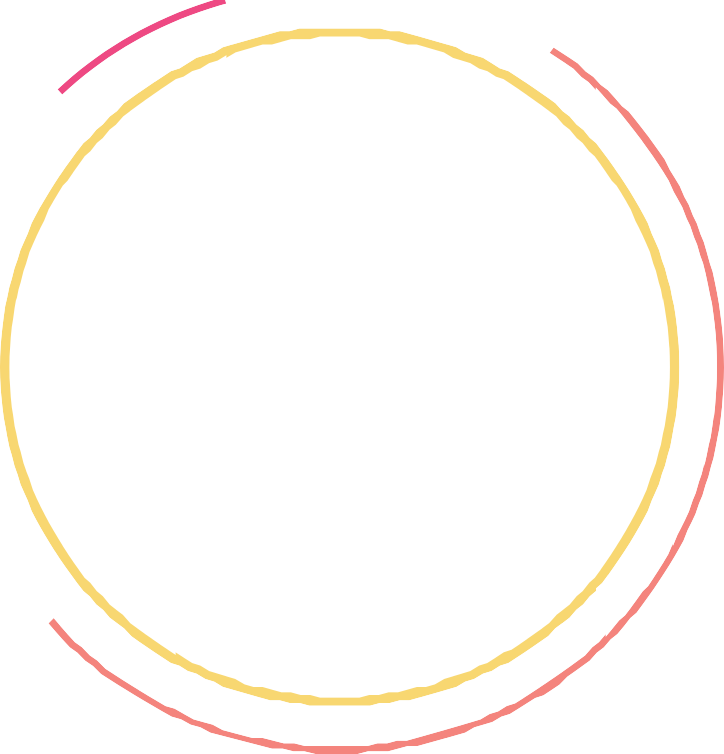 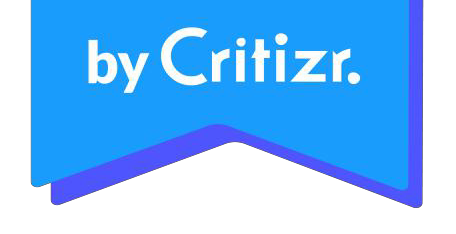 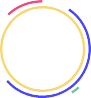 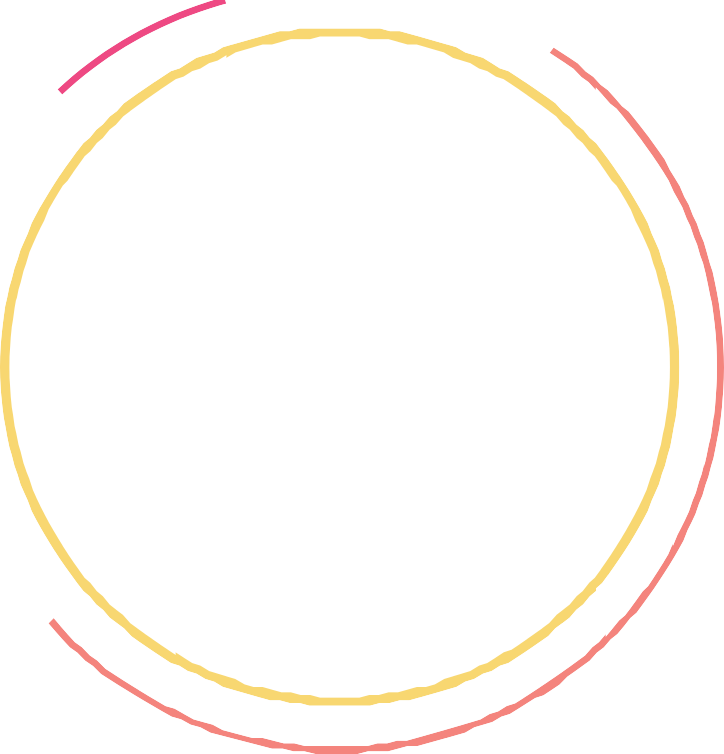 POURQUOI ?Le mot d’intro...Ce document a pour objectif de simplifier la rédaction de votre cahier des charges lors d’un appel d’offre pour la mise en place d’un projet d’écoute client. Grâce à cet outil, vous avez l’assurance de ne rien oublier et ainsi de fournir toutes les informations clés à votre futur prestataire.Un bon cahier des charges permet d’éviter de mauvaises surprises à la fois techniques, fonctionnelles, budgétaires et en termes de planning.Grâce à ce modèle de cahier des charges, nous espérons vous aider à :Structurer votre besoin ;Permettre aux prestataires de comprendre vos attentes ;Recevoir des offres précises et personnalisées ;Éviter de devoir répéter les mêmes points à différents prestataires ;Pouvoir comparer les offres sur une base uniforme ;Encadrer en amont le projet (délais, fonctionnalités, livrables...).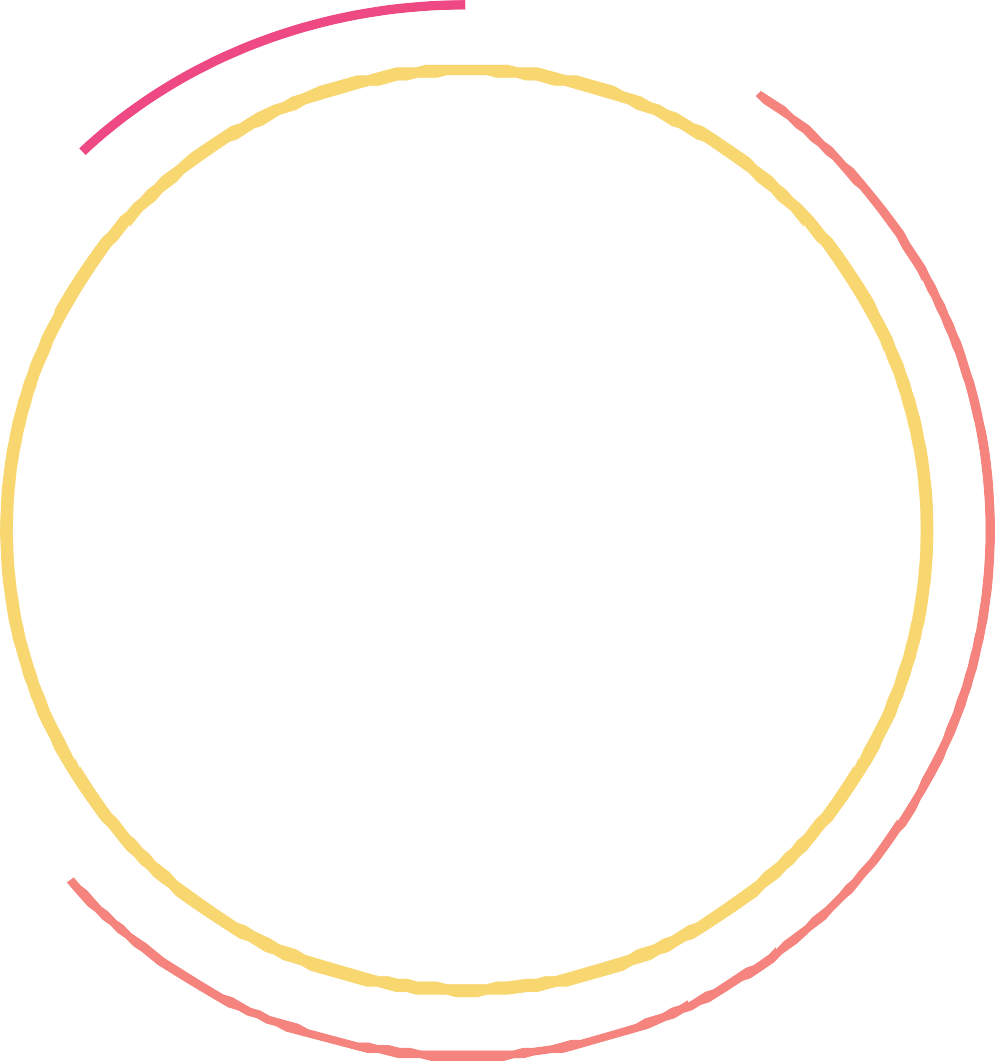 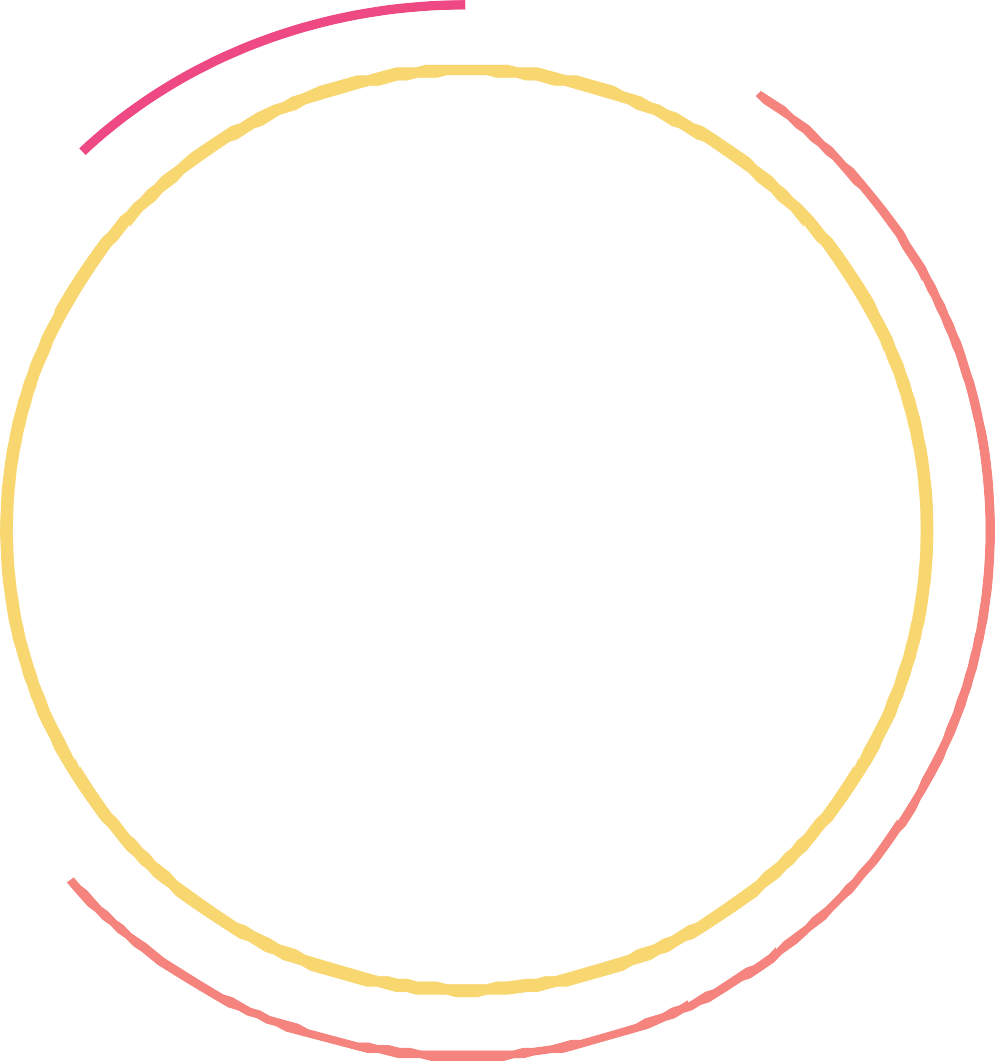 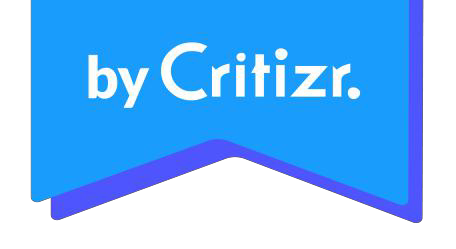 LE CONTEXTEDans cette partie il est question de votre entreprise.RENSEIGNEMENTS ADMINISTRATIFSIndiquez en introduction de votre cahier des charges / RFP les renseignements administratifs nécessaires aux prestataires pour répondre à votre appel d'offre.L’ENTREPRISENom de l’entreprise :Siège social - Adresse / Code Postal / Ville / Pays :Adresse complémentaire - Adresse / Code Postal / Ville / Pays : Téléphone / Fax :Forme juridique :# RCS :# Siret :# TVA intra-communautaire :-	LES INTERLOCUTEURS DANS VOTRE ENTREPRISEInterlocuteur 1 Prénom - Nom : Téléphone direct : Téléphone portable : Fonction :Email :Interlocuteur 2 Prénom - Nom : Téléphone direct : Téléphone portable : Fonction :Email :Interlocuteur 3 Prénom - Nom : Téléphone direct : Téléphone portable : Fonction :Email :PRÉSENTATION DE L’ENTREPRISEL’ACTIVITÉSecteur d’activité :Votre mode de distribution :URL du ou de vos sites web :HISTORIQUE DE L’ENTREPRISERacontez en quelques lignes l’histoire de votre entreprise / groupe.CHIFFRES CLÉSChiffre d’affaires :Effectif :IMPLANTATION GÉOGRAPHIQUEDétaillez un maximum votre organisation.Régionale :Nationale :Internationale :Nombre de points de vente :Site web marchand :TYPOLOGIE DU RÉSEAUPrécisez la typologie du réseau et le nombre de points de vente par type. Si elle est amenée à évoluer,  indiquer  votre stratégie de développement pour les prochaines années.LES MARQUES DU GROUPESi nécessaire.LES OBJECTIFS STRATÉGIQUES DE VOTRE ENTREPRISEAidez le prestataire à mieux comprendre les enjeux de votre entreprise, afin qu’il puisse vous proposer la réponse la plus adaptée. Ci-dessous une liste d’exemples. Vous pouvez les classer par priorité s’ils sont amenés à évoluer dans le temps.LES OBJECTIFS OPÉRATIONNELS DE LA DÉMARCHEComme pour les objectifs stratégiques, listez les objectifs opérationnels et les KPI actuels et attendus ainsi que le cadencement.Ajoutez également les services concernés :L’ÉCOSYSTÈME EN INTERNELe projet d’écoute client est un projet global dans une entreprise. De nombreuses personnes seront donc amenées  à  travailler sur le projet. Identifiez bien en amont toutes les parties prenantes au sein de votre entreprise ou le cadencement avec lequel vous souhaitez les impliquer.LES SERVICESLES INTERLOCUTEURS ET LEURS MISSIONSListez au sein de chaque service le profil des interlocuteurs, leur service, leurs missions et leurs objectifs. Exemple :LE PARCOURS CLIENTDécrivez au maximum le ou les parcours clients et les « touch points » que vous avez identifiés. Quelques exemples :Recherche en ligne sur un mobile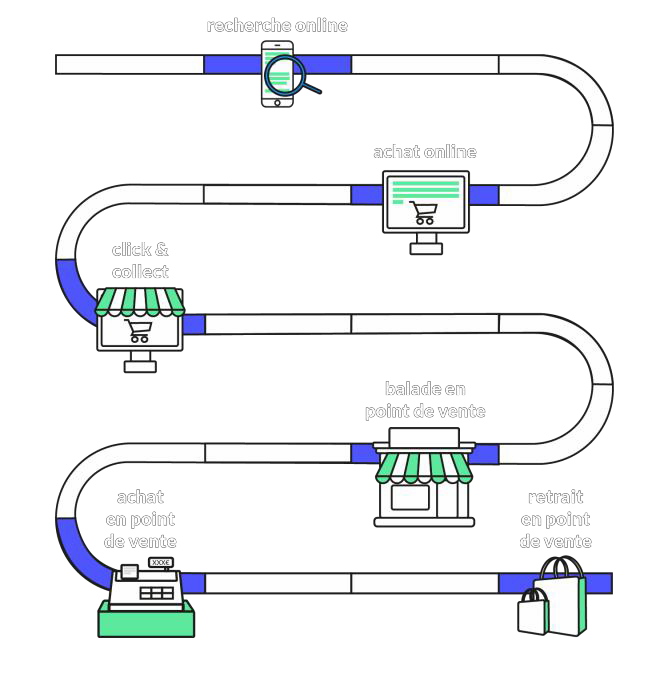 Recherche sur un ordinateurAchat en ligneClick and collectBalade en magasinAchatRetrait de la marchandiseLes moments clés où vous souhaitez mesurer l’expérience sont à personnaliser bien entendu en fonction de votre organisation, secteur d’activité, entreprise.LE PROJET D’ÉCOUTE CLIENTDans cette partie il est question de votre projet.Vous disposez ici, à titre d’exemple, d’une liste d’objectifs / problématiques.COLLECTERà chauden multicanalen continuavec des questionnaires simples et adaptés au moment de l’expérience client et intégrés dans mon écosystèmeau point d’expérience clientCONVERSERl’avis doit être traité par la personne la plus adaptée (locale pour le retail / équipe e-commerce pour le e- commerce …)MESURERen temps réelavec une granularité fine : du point de vente / à la région / au e-commerce / au service client / à l’enseigne…des données exploitables grâce à l’authentification des consommateursVALORISERla voix du client dans toute l’entreprisela démarche avec un tiers de confiancele niveau d'écoute et la satisfaction des clients auprès des prospectsles clients ambassadeurs en leur permettant de parler en bien de leur expérienceLA PROBLÉMATIQUEDécrivez en quelques lignes votre problématique.VOS ATTENTESDécrivez en quelques lignes vos attentes concernant ce projet et l'accompagnement attendu.VOS OBJECTIFSVotre projet peut avoir plusieurs objectifs. Listez l’ensemble des dimensions.LE DISPOSITIF MIS EN PLACEDécrivez de la façon la plus détaillée possible votre organisation en place à ce jour. N’oubliez pas de détailler cela en fonction de vos parcours (retail / web + retail / web / web + service client…).VISITES MYSTÈREPrestataire :Depuis quand :Qui / Quoi / Quand / Fréquence / Comment :Souhaitez-vous continuer ? Souhaitez-vous des évolutions ?-	ENQUÊTES EN LIGNEPrestataire :Depuis quand :Qui / Quoi / Quand / Fréquence / Comment :Souhaitez-vous continuer ?-	ENQUÊTES TÉLÉPHONIQUESPrestataire :Depuis quand :Qui / Quoi / Quand / Fréquence / Comment :Souhaitez-vous continuer ?-	ENQUÊTES EN POINT DE VENTEPrestataire :Depuis quand :Qui / Quoi / Quand / Fréquence / Comment :Souhaitez-vous continuer ?LE PÉRIMÈTRE DU PROJETLES POINTS D’EXPÉRIENCE CLIENTL’expérience client est vécue par vos clients dans vos points de vente mais aussi sur votre site web ou encore lorsque vos clients sont en contact avec votre service client. Afin de mesurer au mieux l’expérience client, il est recommandé d’écouter  ses clients à tous les points d’expérience.TYPOLOGIEB2B B2C B2B2CTYPE DE “CLIENT”Quel type de client souhaitez-vous interroger ? Ne conservez dans la liste que ceux que vous souhaitez toucher.ProspectClient non acheteur ClientPartenaire ConsommateurPersonne morale : entreprise, école, association, … DistributeurLES CANAUX DE COLLECTEDISPOSITIF EXISTANTExpliquez ce que vous faites aujourd’hui, ce que vous souhaitez conserver / voir évoluer et pourquoi. Précisez le nombre d’avis que vous collectez par canaux et par typologie à ce jour.En point de vente :En e-commerce :Au service client :DISPOSITIF ATTENDUEn point de vente :En e-commerce :Au service client :Plateformes tiercesListez les plateformes et vos attentes en termes de fréquence de remontée : hebdomadaire / en temps réel. Indiquez également si vous souhaitez intégrer les avis pour tous vos points de vente ou uniquement une sélection. Vous trouverez ci- dessous une liste non exhaustive.Canaux de l’enseigne - onlinePour favoriser une écoute optimale, pensez aux 2 typologies de canaux : sollicités et spontanés. Par exemple, vous pouvez solliciter vos clients via l’envoi d’un email post achat mais pouvez aussi intégrer sur votre site web ou sur votre newsletter un bouton pour permettre à vos clients de vous laisser un avis de façon spontanée. Pensez également qu’en utilisant des canaux spontanés vous pourrez capter une autre catégorie de clients, tels que les clients non acheteurs ou non encartés.Canaux de l’enseigne en magasinVOLUMESi vous avez une idée définie, précisez le volume de notes et ou d’avis que vous souhaitez obtenir par mois et /ou si vous souhaitez un minimum de notes par point de vente afin de vous assurer d’une représentativité optimale.FONCTIONNALITÉSTypes de questionsErgonomie & DesignAssurez-vous que l’ergonomie des questionnaires soit optimisée afin de maximiser vos taux de complétion. N’hésitez pas à demander au prestataire leur taux moyen de complétion.Parcours de questiono	Le nombre de questionnaires est-il limité ? Si oui, à combien ?Publication des avisPrécisez quelle visibilité vous souhaitez donner à vos avis.Routage emails1/ Gestion en interne par vos soins :Nom du prestataire de la plateforme de routageLes données déclenchant l’envoi des sollicitations sont-elles déjà présentes dans l’outil ?Si non, un interfaçage avec votre système de caisse ou autre système peut être nécessaire pour les sollicitations post-achat  ou e-reservation.Nom du prestataireCapacité à déclencher l'envoi des emails via API2/ Vous souhaitez confier l'envoi des sollicitations emails à votre futur prestataire de feedback managementSi vous souhaitez que cela soit géré par le prestataire, afin de garantir des taux de délivrabilité optimum, ce service doit être sous-traité à des spécialistes. N’hésitez pas à demander le nom du fournisseur si vous avez besoin d’être rassurés. Précisez si certaines fonctionnalités sont attendues :Routage SMS1/ Gestion en interne par vos soins :Nom du prestataire de routage SMS avec qui s’interfacer2/ Vous souhaitez confier l'envoi des sollicitations SMS à votre futur prestataire de feedback managementSi vous souhaitez que cela soit géré par le prestataire, afin de garantir des taux de délivrabilité optimum, ce service doit être sous-traité à des spécialistes. N’hésitez pas à demander le nom du fournisseur si vous avez besoin d’être rassurés.Précisez si certaines fonctionnalités sont attendues et indiquez le déclenchant de l’envoi.Limitation du nombre de verbatim collectésSi vous souhaitez capper les volumes collectés afin de conserver un traitement qualitatif de chacun d'entre eux par vos équipes, demandez à votre prestataire quel capping peut être mis en place.LE TRAITEMENT DES AVISDISPOSITIF EXISTANTExpliquez ce que vous faites aujourd’hui, ce que vous souhaitez conserver / voir évoluer et pourquoi.DISPOSITIF ATTENDUEn fonction du périmètre du projet (Retail, E-commerce, Service Client, ...), les personnes les plus à mêmes de répondre aux clients vont différer. Par exemple, si la mesure de la satisfaction porte sur l'expérience vécue en local, les responsables des points de vente et/ou leurs équipes seront les mieux placés pour répondre au client. Cependant, il se peut que certaines thématiques soient dès à présent identifiées comme nécessitant un traitement par des fonctions supports (Qualité / Hygiène ou Service Client pour les interactions post-commande e-commerce). Il convient alors de détailler le mode opératoire souhaité.LES FONCTIONNALITÉSMessagerieDans le cas d’un traitement local, assurez-vous que l’outil aura une prise en main rapide par vos équipes. Listez toutes les fonctionnalités que vous souhaitez.Suivi du traitement des avisLA MESURE-	KPIQuels KPIs voulez-vous suivre ?FRÉQUENCETABLEAU DE BORDRAPPORTPersonnalisable par critèresGranularité d’analyseClassement / ComparaisonQue souhaitez-vous comparer ou classer ? Quelle granularité souhaitée ?Filtres de lecture des statistiquesANALYSEEn fonction du degré d’analyse et de sa périodicité souhaitée, demandez au prestataire ce qu’il peut faire nativement ou via des partenaires.Text MiningTypologie de filtresQuelles langues supportéesAnalyse sémantiqueIntégration avec quels partenairesFONCTIONNALITÉSFormat d’exportLA VALORISATION DES AVISDISPOSITIF EXISTANTDans le cas d’un dispositif déjà mis en place, décrivez de quelle manière vous exploitez les avis que vous collectez aujourd’hui.DISPOSITIF ATTENDUSite webRich Snippet (SERP)Demandez au prestataire s’il est capable de faire remonter l’information sur votre site web.Sites tiersListez les sites tiers où vous souhaitez voir remonter vos avis et la fréquence idéale à laquelle vous aimeriez voir l’information mise à jour.ACCÈS À LA PLATEFORMEQUEL MOYENBack office en ligneApplication mobile (android / ios)GESTION DES DROITSFonctionnalitésConfiguration des comptesIndiquez quels types de profils et à quelles ressources doivent avoir accès vos collaborateurs.Quels profils accèdent au back office ?A combien de points de vente un utilisateur peut-il accéder ?Par quels moyens (appareils, navigateurs) l’utilisateur pourrait-il se connecter ?LANGUES SUPPORTÉESIndiquez dans quelles langues vous avez besoin du back office.SSOSi vous possédez un grand nombre de points de vente, et donc d’utilisateurs, le « Single Sign On » (SSO) peut grandement simplifier vos accès à la plateforme. Demandez au prestataire s’il peut le faire et dans quel cadre.NB : Le SSO est très utile pour les cas suivants :1/ Gérer les droits d’accès à la plateforme du prestataire en toute autonomie2/ Permettre la mise à jour automatique du périmètre d’accès à la plateforme de chacun de vos utilisateurs Le standard actuel est le SAML dans sa version 2.INTÉGRATION AVEC DES SYSTÈMES TIERSSITE WEB DE L’ENSEIGNEListez tous les éléments que vous souhaitez voir apparaître sur votre site web et demandez au prestataire de vous préciser la technologie utilisée et la simplicité de mise en place.NAVIGATEURS WEB UTILISÉSIndiquez les navigateurs web et version utilisées par les futurs utilisateurs de l'interface (réponse + consultation)CRM / DATALAKE / RCUDemandez au prestataire s’il a une intégration déjà réalisée avec le système implanté chez vous. N’hésitez pas à détailler si vous avez plusieurs prestataires.Nom de votre logiciel :Ou technologie propriétaire :Quelles informations :L’information doit-elle être descendante / remontanteExemple :Descendante > alimentation de la fiche client dans l’interface de feedback management pour personnaliser la réponse Remontante > alimentation du CRM avec le score NPS / autres données clients répondants pour enrichir votre connaissance clientPLATEFORME SERVICE CLIENTDemandez au prestataire s’il a une intégration déjà réalisée avec l’interface déployée chez vous. N’hésitez pas à détailler si vous avez plusieurs prestataires.Nom de votre logiciel :Ou technologie propriétaire :Quelles informations :L’information doit-elle être descendante / remontanteANALYSE SÉMANTIQUEDemandez au prestataire s’il a une intégration déjà réalisée avec le système implanté chez vous.Vous ne travaillez pas encore avec un prestataire mais souhaitez initier la démarche ? Précisez-le afin d’obtenir des recommandations.Nom de votre logiciel :Quelle fréquence d’analyse souhaitée :APIDemandez au prestataire quel type d’API peut être mise à disposition.Certains prestataires disposent notamment d’une documentation technique, un contrat d’interface, pouvant être transmis à votre DSI.Si vous disposez déjà d’API, précisez vos usages principaux.CONTRAINTES TECHNIQUESPrécisez si vous avez des contraintes en termes de systèmes d’exploitation / navigateurs ou autre.L’ACCOMPAGNEMENTParce que la réussite de votre projet passe par le choix d’un bon outil mais aussi d’un bon accompagnement initial et dans la durée. Ne sous-estimez donc pas cette partie.LES ATELIERS FONCTIONNELSUne fois que vous aurez fait le choix de votre prestataire, vous rentrerez donc en mode projet. Pour cela, il est de bonne pratique d’avoir différents ateliers pour traduire les besoins en termes fonctionnels… Demandez au prestataire de détailler son process et les types d’atelier qu’ils réalisent. Exemple de types d’atelier.LA FORMATIONDemandez au prestataire de décrire la façon dont se font les formations par type d'utilisateurs (siège, fonctions managériales réseau, en local, service client, e-commerce ...)Type : En ligneEn présentielPour quiDuréeQuels supports de restitutionLA DOCUMENTATIONPour la réussite du projet, vous aurez besoin d’un certain nombre de ressources : techniques, éducatives, … Demandez au prestataire quelle typologie de ressources il met à votre disposition (guide, webinar, livre blanc, blog, rapports sectoriels …)L’ORGANISATION DES ÉQUIPESDemandez à détailler l’organisation prévue pour la réussite de votre projet. Voici un exemple :Chef de projet onboardingChef de projet customer success manager Chef de projet local success manager Support techniqueData analystHÉBERGEMENT & SÉCURITÉ DES DONNÉESHÉBERGEMENTPrécisez si vous souhaitez que vos données soient hébergées en France ou en Europe et si vous avez des contraintes spécifiques en cas de collecte souhaitée dans des pays hors UE.CHIFFREMENT DES DONNÉESLe chiffrement apporte une sécurité supplémentaire à votre dispositif, principalement pour protéger les données personnelles en circulation.Il y a 2 façons d’exploiter le chiffrement dans les échanges :1/ Utiliser par défaut un protocole chiffré tel que HTTPS ou SFTP2/ Lorsque c’est nécessaire chiffrer également les données personnelles échangées Précisez si vous souhaitez que les données personnelles soit chiffrées dans les échanges.RGPD / GDPRAssurez-vous que le prestataire respecte toutes les obligations liées à la RGPD.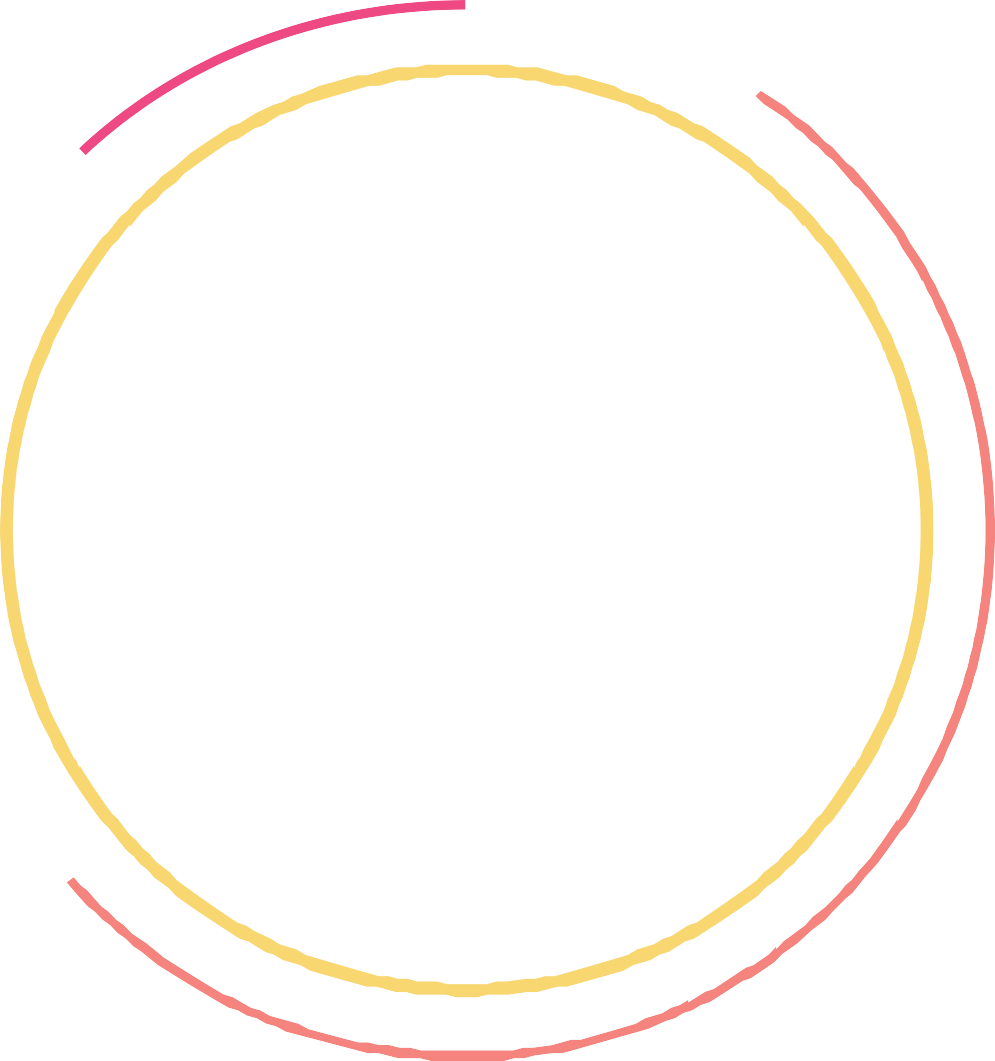 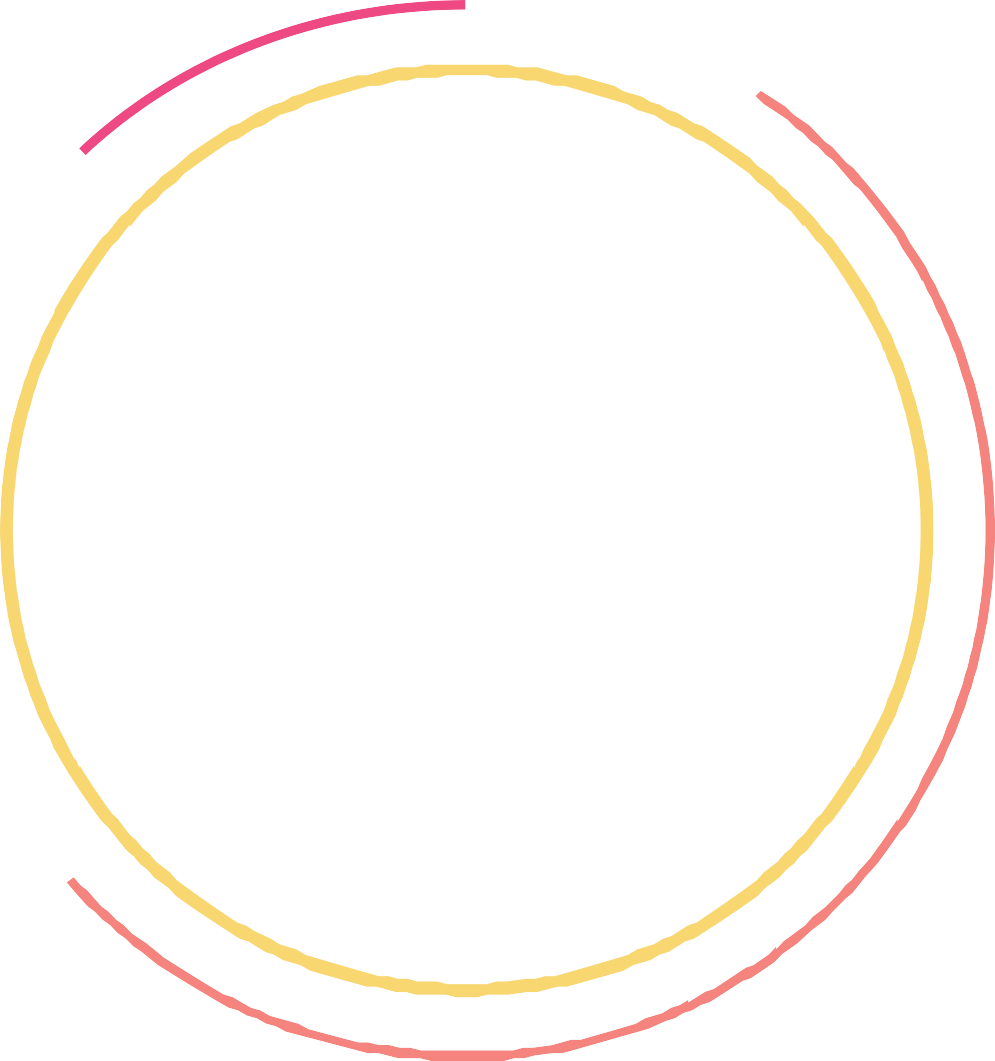 LA MISE EN ŒUVRE DE VOTRE PROJETLES RESSOURCES INTERNES-	LE CHEF DE PROJETComme dans tout projet, avoir un chef de projet est la 1ère clé de réussite de votre projet. 2ème clé, ce projet doit être une démarche d’entreprise et donc fédérer un ensemble de département (Marketing, Relation client, Digital, Commerce, SI, réseau…), votre chef de projet doit donc être légitime aux yeux de toutes ces parties prenantes.Prénom :Nom :Fonction :Email :Téléphone fixe :Téléphone portable :Adresse / CP / Ville / Pays :-	LE COMITÉ DE PILOTAGEComme pour le choix du chef de projet, le choix du comité de pilotage est très important. Nous vous  recommandons  vivement d’impliquer dès le début une personne du réseau pour être au plus proche de leurs besoins / contraintes et ainsi vous assurer dans le futur d’une adhésion optimale.Qui fait partie du comité de pilotage ?Le rôle et la responsabilité de chacun au sein du projetLE PLANNINGL’objectif est d’offrir le plus de visibilité possible au prestataire afin qu’il puisse s’organiser pour vous fournir une réponse la plus personnalisée et adaptée possible. N’hésitez pas à indiquer le nombre de prestataires qui seront « shortlistés ».Date d’émission de l’appel d’offre : Questions / Réponses :Date limite de réponse : Phase de soutenance : Phase de short list :Phase de soutenance finale : Date du choix final :Date de fin de contractualisation : Phase de déploiement :Phase de formation : Date du Go live : Période d’incubation :-	RECOMMANDATIONSVous avez identifié des zones de risques, vous avez des interrogations ? Considérez le prestataire comme un partenaire qui est là pour vous accompagner dans le temps.LE CHOIXCRITÈRES DE SÉLECTION DU PRESTATAIRE ET % DE PONDÉRATIONQuelques exemples de critères de choix. Affectez-leur une pondération. Exemple : budget 20% / technique 50% …ORGANES DÉCISIONNAIRESPrécisez quelles sont les personnes qui vont prendre la décision finale.Comité de pilotageComité exécutifComité de directionPDGRÉCEPTIONDate de réponse limite :Mode d’envoi (A préciser) :EmailCourrierType de fichier attendu :PPT / Word / Excel / PDFContraintes spécifiques :limite de nombre de slidespossibilité de joindre des vidéos (oui / non)Le déroulé et les préparatifs de la soutenance :En amont :Adresserez-vous la liste des questions / réponses ? Envoi d’une présentation exhaustive de la réponse ?Tous les participants auront-ils pris connaissance des réponses apportées ?Le jour de la soutenance Durée prévue ?Attendez-vous une démonstration en direct ?Exemple de document à compléterRÉPONSE À L’APPEL D’OFFREN’oubliez pas, plus les informations demandées sont précises et plus vous aurez de chances d’avoir une réponse claire et donc d’avoir des réponses faciles à comparer. Dans cette partie, le prestataire va se présenter ainsi que vous faire sa proposition financière.L’ÉDITEUR DE LOGICIELPrésentation de la société :Chiffres clés :Effectif totalEffectif à la R&D ou %Date de créationNombre d’utilisateurs au niveau mondial…Implantation géographique :Pays où la solution est déployée :Appartenance à un groupe ou non :PRÉSENTATION DU PRODUITNom :Positionnement :Axe de différenciation :FonctionnalitésAccompagnementExpertiseLe logiciel propose-t-il des modules supplémentaires qui n’ont pas été abordés dans le cadre du projet et qui pourrait être déployés dans un 2ème temps :Références clients significatives en rapport avec le projet :Nom du groupe / des marques :Nombre de points de vente connectés :Enjeux auxquels répond la solution :Délai de mise en production :Canaux de collecte déployés :Nombre de questionnaires :Type de traitement des feedbacks :Type de valorisation :KPIs :Les bénéfices retenus :Le client est-il prêt à témoigner :LE PLANNING DE DÉPLOIEMENTDemandez au prestataire de s’engager sur des durées de déploiement et de vous détailler chaque étape.-	LA FORMATIONDemandez un maximum de détails.Supports fournis après la formation :Possibilité d’accompagnement supplémentaire sur des sujets spécifiques.Votre prestataire a-t-il un catalogue de formations qui vous permettra de vous accompagner  tout au  long de votre projet ? Nous pensons notamment à des formations pour le local pour s’approprier les résultats et arriver à les transformer en plan d’actions, ou encore pour le siège sur des thématiques telles que “comment mettre vraiment le client au cœur de mon organisation ?”.-	L’ACCOMPAGNEMENT DANS LA DURÉEPar définition l’écoute sera évolutive, votre prestataire devra donc vous accompagner dans le temps, à la fois pour vous aider à atteindre vos objectifs présents mais également futurs.Voici un exemple d’organisation :Lors du lancement, vous aurez encore le même contact commercial (souvent appelé business développer), afin de vous assurer que ce pour quoi vous avez signé correspond bien au projet en cours de déploiement.En revanche, lorsque le projet sera déployé, avoir un contact différent est une pratique répandue. Assurez-vous d’avoir un chef de projet dédié à la fois pour le siège mais également pour le local. C’est la différence entre le Customer Success Manager (CSM) et le Local Success Manager (LSM) !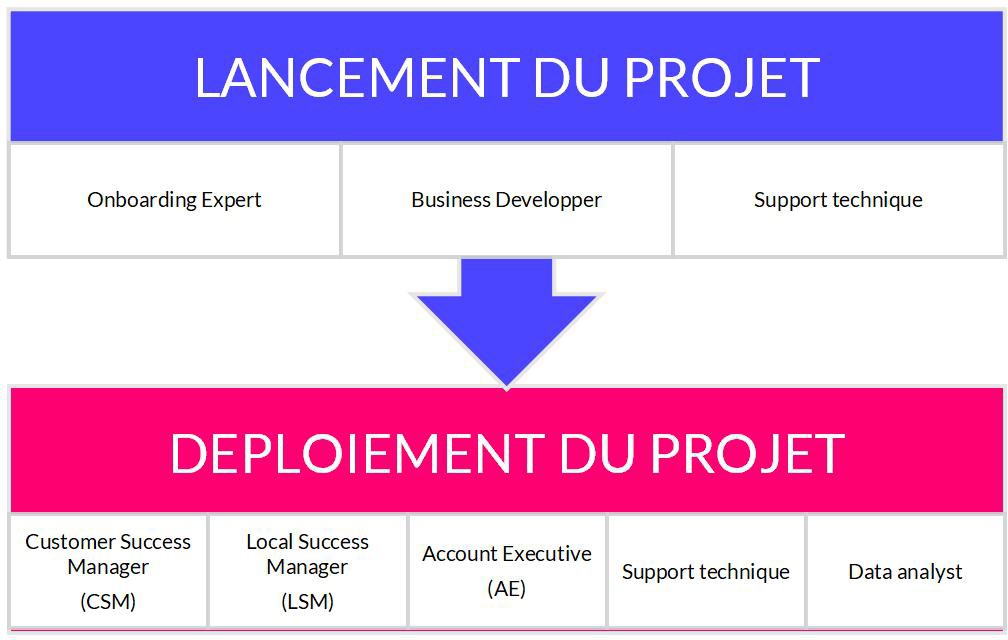 LES RECOMMANDATIONSAu vu des enjeux du projet, laissez l’opportunité au prestataire de vous donner ses recommandations en termes de déploiement.L’OFFRE FINANCIÈREDemandez un maximum de détails afin de pouvoir comparer les offres. Demandez des précisions sur le fait que le coût soit au point de vente ou par utilisateur, par exemple.Voici un exemple de trame :Tableau investissement année 1 / année 2LILLE - PARIS - LONDRES - 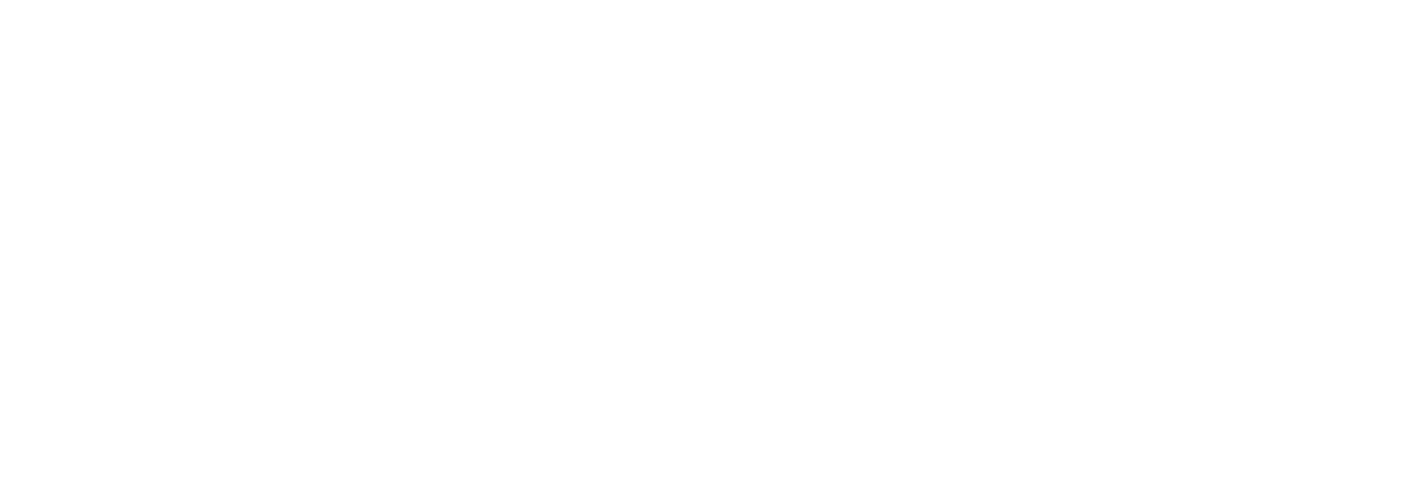 À propos...Critizr est une société de technologie qui tire parti de l’écoute client pour
permettre aux entreprises de mesurer et d’optimiser l’expérience des consommateurs.Premier tiers de confiance de la relation client avec son service de mise en relation entre consommateurs et directeurs de point de vente, Critizr c’est aussi la plateforme de Customer Feedback Management “Critizr for Business», qui lui a permis en quelques années de devenir un acteur de référence en Europe. Partenaire quotidien du siège et des points de vente, Critizr implique toute l’entreprise dans une démarche globale de transformation de l’expérience client.Critizr est utilisé par les plus grandes enseignes en Europe comme Carrefour, Crédit Mutuel, Havas Voyages, Nocibé, Galeries Lafayette ou Flunch. Présent dans 30 pays, Critizr a pour ambition de devenir le leader mondial de l’expérience client. Nombre de point de venteIntégrésFranchisésAdhérentsPriorité 1< DATE>Priorité 2< DATE>Priorité 3< DATE>Relation clientIdentifiez et récupérez vos prospects/ clients insatisfaitsCRM & MarketingAugmentez votre connaissance client et vos performances marketingE-reputationCapitalisez sur la satisfaction de vos clientsManagementRenforcez l’efficacité de votre réseau de distributionExpérience clientAnalysez et améliorez votre expérience clientRelation clientIdentifiez et récupérez vos prospects/ clients insatisfaitsAméliorer la relation client en instaurant un dialogue à tous les niveaux de l’entrepriseEtre identifié comme un exemple en matière de relation clientEtre en mesure de mesurer la satisfaction client sur mes différents parcours d’achatIdentifier et transformer des clients insatisfaitsCRM & MarketingAugmentez votre connaissance client et vos performances marketingCapitaliser sur les données récoltées pour affiner les campagnes marketing et augmenter l’engagementPermettre à mes clients satisfaits de parler de leur expérience positive à leur entourageE-reputationCapitalisez sur la satisfaction de vos clientsMaîtrise de l’E-reputation locale : référencement des points de vente, valorisation des avis sur les pages localesAmplifier la voix du client sur votre vitrine digitaleManagementRenforcez l’efficacité de votre réseau de distributionPiloter les équipes avec des données localiséesUtiliser la mesure de la satisfaction client comme un outil de managementIdentifier les faiblesses et les forces de mon réseauOui / NonA quelle échéance (temps 1 / temps 2)Points de vente intégrés`Points de vente franchisés / adhérentsService ClientService e-commerceServiceProfilMissionObjectifsMarketingDirectionEn point de venteSur un site e-commerceAvec un service clientRecherche web : Trouver les informations relatives au magasinRecherche web : arriver sur le site webL’accès aux coordonnéesLa sélection de produitLa sélection de produitLes canaux de contactLa propretéRechercheLes motifs de contactL’attente en caisseLa navigationLe délai de réponse par type de canaux (téléphone / email / chat…)L’accueilLisibilité de l’offreLe délai de traitementLe passage en caisseLa fin du tunnel d’achat / panierL’accueilLe retrait des produitsLes pages spécifiques de réservationLe click and collectLa recherche des points de livraisonRéservation en ligne d’atelierLes informations relatives à la commandeSignalétique en point de venteLa livraisonSignalétique des promotionsLe click and collectDéroulé de l’atelierNombrePays 1Pays 2Pays 3…Points de venteLe service e- commerceLe service clientOuiNonPersonnalisation nécessaireCommentaireGoogle My BusinessTripadvisorFacebook reviewsPages JaunesBonialPubecoLes HorairesAu ShoppingTiendeoCritizr.comAutre :OuiNonPersonnalisation nécessaireCommentaireSite webSite web - page locale du point de venteSite e-commerceApplication mobileEmailNewsletterSMSFacebook MessengerChat communautaire ou service clientAutre :OuiNonPersonnalisation nécessaireCommentairePLV (préciser ce que vous attendez : QR code, SMS mot clé, SMS conversationnel, relai versvotre site web…)Ticket de caisseBorne interactiveWifiAutre :OuiNonCommentaireNote sur 5EmojisÉchellesRéponse texte libre (souhaitez-vous une limitation du nombre de caractères ?)Verbatim catégoriséNPSCSATCESQuestionnaires à choix multipleQuestions mères / fillesOui / NonAutre :OuiNonPersonnalisation nécessaireCommentaireQuestionnaire responsivePersonnalisation du design du questionnaireIntégration IOSIntégration AndroidIntégration sur le site webIntégration de la 1ère question du formulaire dans l’email & enregistrement de la réponseOuiNonPersonnalisation nécessaireCommentairePossibilité de mettre en place des questionnaires différents en fonction des points de vente / du parcours d’achatPersonnalisation du questionnaireOuiNonCommentaireSur votre site webSur des sites tiers :Sur des sites tiers :Sur des sites tiers :Sur des sites tiers :Pages Jaunes (republication des avis)Google My Business (redirection des promoteurs)Tripadvisor (redirection despromoteurs)Autre (préciser) :OuiNonCommentaireGestion de la pression marketingPersonnalisation du sous- domaine expéditeurRelanceType de transmission des données spécifiques (dépôt du fichier sur SFTP / utilisation d’API)Autre (préciser) :OuiNonCommentaireGestion de la pression marketingPersonnalisation de l’expéditeurRelanceType de transmission des données spécifique (dépôt du fichier sur SFTP / utilisation d’API)Autre (préciser) :OuiNonCommentairePar point de ventePar jourPar semaineTypologie de traitementQui répondLOCALDirecteur du point de vente + son adjoint + responsable de rayonCENTRALISEService clientMIXTETraitement par les directeurs de point de vente + traitement des clients insatisfaits par le service clientOuiNonPersonnalisation nécessaireCommentaireNotification instantanée d’un nouvel avisPossibilté de modération(avant publication)Consultation de l’avis avec le détail des questions / notes / commentairesCatégorisation des avisTraitement spécifique de l’avis en cas d’insatisfaction - possibilité de pré-déterminer une action comme un rappel du clientCapacité de délégation au service clientOption de transfert (à unutilisateur ou non de la plateforme) pour permettre de répondreOption de partage (à un utilisateur ou non de la plateforme)Possibilité d’ajouter une note internePossibilité d’ajouter une pièce jointe à la réponseOption d’impressionCapacité à avoir une vue unique d’un clientOption de mise en attenteSignature individuelle et automatiséeOption de modèle de réponseMessagerie disponible sous forme d'une application IOSMessagerie disponible sous forme d'une application AndroidOuiNonPersonnalisation nécessaireCommentaireMesure du temps de réponseMesure du taux de réponseMesure de la qualité de réponse d’un avisWorkflow d’alerte en cas de non traitement d’un avis« négatif »OuiNonCommentaireScore NPS (score de recommandation)Note CSAT (score de satisfaction)Note CES (score de mesure de l’effort)Score d'adhésion deséquipes locales(indicateurs de traitement des avis)Autre :OuiNonPersonnalisation nécessaireCommentaireSouhaitez-vous une vision en temps réelGranularité temporelle : jour / semaine / mois / trimestre / annéeGranularité temporelle personnalisable (date à date)OuiNonPersonnalisation nécessaireCommentaireCentralisation de tous les KPI sur une page pour une vision unifiéeOuiNonPersonnalisation nécessaireCommentaireGéographique Par point de vente RégionalNationalPar profil d’utilisateur Directeur de point de venteDirecteur régional DigitalSiègeOuiNonPersonnalisation nécessaireCommentaireGéographique Par point de vente RégionalNationalPar enseignePar questionnairesPar catégorie NPS / CSAT…Typologie de demandeOu autre (préciser) :OuiNonPersonnalisation nécessaireCommentairePanier moyenDate d’achatSegment RFMPériode (profondeur d’historique)Autre :OuiNonPériodicitéCommentaireAnalyse de représentativitéRedressement des donnéesDrivers de satisfactionAnalyses basées sur les critères transactionnels croisés avec les indicateurs de satisfactionAutre :OuiNonPersonnalisation nécessaireCommentaireCSVXLSImpressionPDFOuiNonPersonnalisation nécessaireCommentaireMise en avant de votre note de satisfactionMise en avant de votrenote de relation clientMise en avant des interactions eues avec vos clientsAutre :OuiNonPersonnalisation nécessaireCommentaireRich snippet sur chaque page de point de vente / store locatorOuiNonPersonnalisation nécessaireCommentairePages JaunesGoogle My BusinessPages JaunesTripadvisorFacebook ReviewsAutre :OuiNonPersonnalisation nécessaireCommentaireLecture seuleRéponseModérationAccès personnalisé par profil - GranularitéPérimètreMoyensCommentaireLibellé du profil 1Libellé du profil 2…OuiNonPersonnalisation nécessaireCommentaireSSOOuiNonPersonnalisation nécessaireCommentaireHébergement du formulaire de collectePublication de notes sous forme de note 1/5 ou d’étoilesPublication des avisAffichage du rich snippet sur la page de chaque point de venteOuiNonCommentaireAPISi oui :Récupération de la liste des données collectées pour enrichir votre SI (fiche CRM, datalake)Administration des utilisateurs : mises à jour des profils et de leurs périmètresDéclenchement de sollicitations par email/SMS…CritèresPondérationExpertise dans la mesure de la satisfactionRéférences dans le secteurAccompagnement & méthodologieCompréhension de la demande & solution proposéeErgonomie de l’interfaceFonctionnalités de l’interfaceLe budgetDocuments attenduFonction des personnes qui liront ces documentsQuandRéponse fonctionnelleDSIRéponseDocumentation RGPDPour la soutenanceOffre financièreDirecteur Marketing + Directeur du DigitalRéponseDatesPHASE 1 – CADRAGE FONCTIONNELo	Détail des ateliersPHASE 2 – MISE EN OEUVREo	Paramétrage de l’outilo	Coordination avec la SI / DSI pour une intégrationo	Phase de testo	FormationPHASE 3 – GO LIVEPHASE 4 - INCUBATIONQuiComment (présentielle / en ligne)DuréeQuandSiègeDirection réseauPoint de venteOuiNonPersonnalisation nécessaireCommentaireVidéoDocumentation écritePortail e-learningServiceOnboarding (nombre d’ateliers)Formations (nombre / temps / typologie)Déploiement (quoi)Budget globalLicencesCanaux de collecteTypologie de traitementMesure et reportingCanaux de valorisationNombre de point de venteBudget mensuel